GERAUD ET ASSOCIES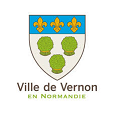 27 BLD de la république93190 LIVRY-GARGANAssociations GRAND DEBALLAGE A VERNONLE DIMANCHE 4 OCTOBRE 2020 FICHE DE RESERVATIONLe tarif est de  4.80 € TTC à partir du 4ème mètre linéaire (les 3 premiers étant gratuits) Nom : ……………………………………………………Prénom :…………………………………………………………………………………………Adresse :…………………………………………………………………………………………………………………………………………………………Code Postal :……………………………………….Ville :……………………………………………………………………………………………….Téléphone :…………………………………………..Portable :………………………………………………………………………………………… Adresse mail :………………………………………………………………………………………………………………………………………………….Numéro de la pièce d’identité :……………………………………………………………………………………………………………………….Marque de la Voiture :………………………………………………………..numéro :……………………………………………………………Nombre de ML : ……   x 4.80 € TTC à partir du 4ème mètre linéaire =  ………………€                     Pour les personnes utilisant l’électricité, rajouter la taxe de 2,40 € TTC (uniquement sur Place de Gaulle)Soit un total général de : ……………….€ par chèque à l’ordre de :GERAUD ET ASSOCIES SAS27 boulevard de la république  93190 LIVRY-GARGAN  Joindre une   photocopie de la carte d’identité,  ainsi qu’une enveloppe timbrée libellée à votre adresse (impératif) dans laquelle vous sera retourné  l’accusé de réservation ci- dessous. Pour tout renseignement complémentaire, joindre directement le régisseur :Monsieur Frédéric LINGELSER au 06 74 63 74 13 Date :………………………………                                                                   Signature :……………………………………………………………………………………………………………………………………………….Réservé à l’Organisation : GRAND DEBALLAGE DE VERNON (Associations)M :……………………………………………………………..  Place n°…………..       Métrage :………………… mètre linéaireRue : ……………………………………………………………………………………………….……… VERNONNous vous rappelons également que l’arrivée des exposants se fera à partir de 6hToute place non occupée sera réattribuée à 7h30 et non remboursée Il est impératif de venir muni du présent  bulletin									L’Organisateur  